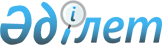 Об определении размера и порядка оказания жилищной помощи в Есильском районе Северо-Казахстанской области
					
			Утративший силу
			
			
		
					Решение маслихата Есильского района Северо-Казахстанской области от 3 апреля 2019 года № 38/219. Зарегистрировано Департаментом юстиции Северо-Казахстанской области 12 апреля 2019 года № 5343. Утратило силу решением маслихата Есильского района Северо-Казахстанской области от 1 февраля 2021 года № 2/9
      Сноска. Утратило силу решением маслихата Есильского района СевероКазахстанской области от 01.02.2021 № 2/9 (вводится в действие по истечении десяти календарных дней после дня его первого официального опубликования).
      В соответствии с подпунктом 15) пункта 1 статьи 6 Закона Республики Казахстан от 23 января 2001 года "О местном государственном управлении и самоуправлении в Республике Казахстан", пунктом 5 статьи 97 Закона Республики Казахстан от 16 апреля 1997 года "О жилищных отношениях", постановлением Правительства Республики Казахстан от 30 декабря 2009 года № 2314 "Об утверждении Правил предоставления жилищной помощи" маслихат Есильского района Северо-Казахстанской области РЕШИЛ: 
      Сноска. Преамбула в редакции решения маслихата Есильского района Северо-Казахстанской области от 03.04.2020 № 47/296 (вводится в действие по истечении десяти календарных дней после дня его первого официального опубликования).


      1. Определить размер и порядок оказания жилищной помощи в Есильском районе Северо-Казахстанской области согласно приложению 1 к настоящему решению.
      2. Признать утратившими силу некоторые решения маслихата Есильского района Северо-Казахстанской области согласно приложению 2 к настоящему решению.
      3. Настоящее решение вводится в действие по истечении десяти календарных дней после дня его первого официального опубликования. Размер и порядок оказания жилищной помощи в Есильском районе Северо-Казахстанской области 1. Порядок оказания жилищной помощи
      1. Жилищная помощь предоставляется за счет средств местного бюджета малообеспеченным семьям (гражданам), постоянно зарегистрированным и проживающим в жилище, которое находится на праве собственности как единственное жилище на территории Есильского района, а также нанимателям (поднанимателям) жилища из государственного жилищного фонда и жилища, арендованного местным исполнительным органом в частном жилищном фонде, на оплату:
      1) расходов на управление объектом кондоминиума и содержание общего имущества объекта кондоминиума, в том числе на капитальный ремонт общего имущества объекта кондоминиума;
      2) потребления коммунальных услуг и услуг связи в части увеличения абонентской платы за телефон, подключенный к сети телекоммуникаций;
      3) расходов за пользование жилищем из государственного жилищного фонда и жилищем, арендованным местным исполнительным органом в частном жилищном фонде.
      Расходы малообеспеченных семей (граждан), принимаемые к исчислению жилищной помощи, определяются как сумма расходов по каждому из вышеуказанных направлений.
      Доля предельно допустимых расходов в пределах установленных норм устанавливается в размере 10 (десяти) процентов от совокупного дохода семьи (гражданина).
      Жилищная помощь определяется как разница между суммой оплаты расходов на управление объектом кондоминиума и содержание общего имущества объекта кондоминиума, в том числе на капитальный ремонт общего имущества объекта кондоминиума, потребления коммунальных услуг и услуг связи в части увеличения абонентской платы за телефон, подключенный к сети телекоммуникаций, расходов за пользование жилищем из государственного жилищного фонда и жилищем, арендованным местным исполнительным органом в частном жилищном фонде, в пределах норм и предельно-допустимого уровня расходов семьи (граждан) на эти цели, установленных местными представительными органами.
      Сноска. Пункт 1 с изменениями, внесенными решением маслихата Есильского района Северо-Казахстанской области от 18.11.2019 № 43/256 (вводится в действие по истечении десяти календарных дней после дня его первого официального опубликования); в редакции решения маслихата Есильского района Северо-Казахстанской области от 03.04.2020 № 47/296 (вводится в действие по истечении десяти календарных дней после дня его первого официального опубликования).


      2. Назначение жилищной помощи осуществляется коммунальным государственным учреждением "Отдел занятости и социальных программ акиматаЕсильского района Северо-Казахстанской области" (далее - уполномоченный орган).
      3. Жилищная помощь оказывается по предъявленным поставщиками счетам на оплату коммунальных услуг и счетам о ежемесячных взносах на содержание общего имущества объекта кондоминиума согласно смете расходов на содержание общего имущества объекта кондоминиума за счет бюджетных средств лицам, постоянно проживающим на территории Есильского района. 
      Сноска. Пункт 3 в редакции решения маслихата Есильского района Северо-Казахстанской области от 18.11.2019 № 43/256 (вводится в действие по истечении десяти календарных дней после дня его первого официального опубликования).


      4. Семья (гражданин) (либо его представитель по нотариально заверенной доверенности) вправе обратиться в Государственную корпорацию "Правительство для граждан" (далее - Государственная корпорация) или на веб–портал "электронного правительства" за назначением жилищной помощи один раз в квартал. 
      Сноска. Пункт 4 в редакции решения маслихата Есильского района Северо-Казахстанской области от 18.11.2019 № 43/256 (вводится в действие по истечении десяти календарных дней после дня его первого официального опубликования).


      5. Срок рассмотрения документов и принятия решения о предоставлении жилищной помощи либо мотивированный ответ об отказе со дня принятия полного комплекта документов от Государственной корпорации составляет восемь рабочих дней.
      При приеме документов через Государственную корпорацию услугополучателю выдается расписка о приеме соответствующих документов.
      В случае представления неполного пакета документов, работник Государственной корпорации выдает расписку об отказе в приеме документов.
      В случае обращения через веб-портал "электронного правительства", услугополучателю в "личный кабинет" направляются статус о принятии запроса на оказание государственной услуги, а также уведомление с указанием даты и времени получения результата государственной услуги.
      Государственная корпорация принимает заявление посредством информационной системы и направляет его в уполномоченный орган, осуществляющий назначение жилищной помощи.
      Уполномоченный орган отказывает в предоставлении жилищной помощи на основании установления недостоверности документов, представленных семьей (гражданином) (либо его представителем по нотариально заверенной доверенности), и (или) данных (сведений), содержащихся в них, и в течение 5 (пяти) рабочих дней со дня подачи заявления направляет заявителю мотивированный отказ посредством веб-портала "электронного правительства" либо Государственной корпорации.
      Решение о назначении жилищной помощи либо мотивированный ответ об отказе в предоставлении услуги принимается уполномоченным органом, осуществляющим назначение жилищной помощи. Уведомление о назначении либо мотивированный ответ об отказе в назначении жилищной помощи направляется в Государственную корпорацию или "личный кабинет" в виде электронного документа.
      6. Прием заявлений, перечень документов и выдача результатов оказания государственной услуги осуществляется согласно стандарту государственной услуги "Назначение жилищной помощи", утвержденного приказом Министра национальной экономики Республики Казахстан от 9 апреля 2015 года № 319 "Об утверждении стандартов государственных услуг в сфере жилищно-коммунального хозяйства" (зарегистрирован в Реестре государственной регистрации нормативных правовых актов под № 11015).
      7. Жилищная помощь назначается с начала месяца подачи заявления на текущий квартал. 2. Размер оказания жилищной помощи
      8. Назначение жилищной помощи малообеспеченным семьям (гражданам) производится в соответствии с нижеследующими нормами:
      1) площадь жилья, обеспечиваемая компенсационными мерами принимается в размере не менее пятнадцати квадратных метров и не более восемнадцати квадратных метров полезной площади на человека, но не менее однокомнатной квартиры или комнаты в общежитии;
      2) норма потребления коммунальных услуг, обеспечиваемых, компенсационными мерами для потребителей, не имеющих приборов учета, устанавливается в соответствии с действующим законодательством.
      Если нормы и тарифы на расходы не определены в установленном законодательством порядке, возмещение затрат производится по предъявленным поставщиками счетам на оплату коммунальных услуг и счетам о ежемесячных взносах на содержание общего имущества объекта кондоминиума согласно смете расходов на содержание общего имущества объекта кондоминиума.
      Компенсация повышения тарифов абонентской платы за телефон, подключенный к сети телекоммуникаций, производится в соответствии с Правилами компенсации повышения тарифов абонентской платы за оказание услуг телекоммуникаций социально защищаемым гражданам, утвержденными постановлением Правительства Республики Казахстан от 14 апреля 2009 года № 512 "О некоторых вопросах компенсации повышения тарифов абонентской платы за оказание услуг телекоммуникаций социально защищаемым гражданам". 
      Сноска. Пункт 8 с изменением, внесенным решением маслихата Есильского района Северо-Казахстанской области от 18.11.2019 № 43/256 (вводится в действие по истечении десяти календарных дней после дня его первого официального опубликования).

 3. Порядок выплаты жилищной помощи
      9. Выплата жилищной помощи малообеспеченным семьям (гражданам) осуществляется уполномоченным органом через банки второго уровня путем перечисления начисленных сумм на лицевые счета заявителей. Перечень утративших силу некоторых решений маслихата Есильского района Северо-Казахстанской области
      1. Решение маслихата Есильского района Северо-Казахстанской области "О Правилах оказания малообеспеченным семьям (гражданам) жилищной помощи на содержание жилья и оплату коммунальных услуг" от 8 ноября 2012 года № 10/50 (опубликовано 21 декабря 2012 года в районной газете "Есіл таңы", 28 декабря 2012 года в районной газете "Ишим", зарегистрировано в Реестре государственной регистрации нормативных правовых актов под № 1986).
      2. Решение маслихата Есильского района Северо-Казахстанской области "О внесении изменений в решение маслихата Есильского района от 8 ноября 2012 года № 10/50 "О Правилах оказания малообеспеченным семьям (гражданам) жилищной помощи на содержание жилья и оплату коммунальных услуг" от 28 марта 2013 года № 14/82 (опубликовано 24 мая 2013 года в районных газетах "Есіл таңы" и "Ишим", зарегистрировано в Реестре государственной регистрации нормативных правовых актов под № 2273).
      3. Решение маслихата Есильского района Северо-Казахстанской области "О внесении изменений в решение маслихата Есильского района от 8 ноября 2012 года № 10/50 "О Правилах оказания малообеспеченным семьям (гражданам) жилищной помощи на содержание жилья и оплату коммунальных услуг" от 6 ноября 2013 года № 22/138 (опубликовано 20 декабря 2013 года в районных газетах "Есіл таңы" и "Ишим", зарегистрировано в Реестре государственной регистрации нормативных правовых актов под № 2412).
      4. Решение маслихата Есильского района Северо-Казахстанской области "О внесении изменений в решение маслихата Есильского района Северо-Казахстанской области от 8 ноября 2012 года № 10/50 "О Правилах оказания малообеспеченным семьям (гражданам) жилищной помощи на содержание жилья и оплату коммунальных услуг" от 22 сентября 2015 года № 44/279 (опубликовано 30 октября 2015 года в Информационно-правовой системе нормативных правовых актов Республики Казахстан "Әділет", зарегистрировано в Реестре государственной регистрации нормативных правовых актов под № 3419).
      5. Решение маслихата Есильского района Северо-Казахстанской области "О внесении изменений в решение маслихата Есильского района Северо-Казахстанской области от 8 ноября 2012 года № 10/50 "О Правилах оказания малообеспеченным семьям (гражданам) жилищной помощи на содержание жилья и оплату коммунальных услуг" от 24 июля 2017 года № 18/85 (опубликовано 22 августа 2017 года в Эталонном контрольном банке нормативных правовых актов Республики Казахстан в электронном виде, зарегистрировано в Реестре государственной регистрации нормативных правовых актов под № 4289).
					© 2012. РГП на ПХВ «Институт законодательства и правовой информации Республики Казахстан» Министерства юстиции Республики Казахстан
				
      Председатель сессии, 
секретарь маслихата 
Есильского района 
Северо-Казахстанской области 

А.Бектасова
Приложение 1 к решению маслихата Есильского района Северо-Казахстанской области от 3 апреля 2019 года № 38/219Приложение 2 к решению маслихата Есильского района Северо-Казахстанской области от 3 апреля 2019 года № 38/219